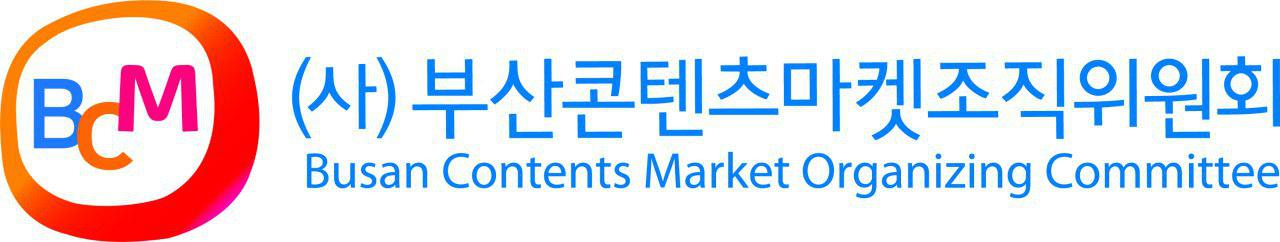 2022 아시아디지털방송아카데미 참가신청서
아래의 내용을 작성하시어 2022년 11월 15일(화)까지이메일(academy@ibcm.tv)로 제출해주시기 바랍니다.이름(국문)(국문)(국문)(국문)(국문)PhotoPhoto이름(영문)(영문)(영문)(영문)(영문)PhotoPhoto국가생년월일PhotoPhoto회사명(국문)(국문)(국문)(국문)(국문)PhotoPhoto회사명(영문)(영문)(영문)(영문)(영문)PhotoPhoto부서명(국문)
(영문)(국문)
(영문)(국문)
(영문)직함(국문)
(영문)(국문)
(영문)(국문)
(영문)연락처(회사)(회사)(회사)(핸드폰)(핸드폰)(핸드폰)(핸드폰)연락처(이메일)(이메일)(이메일)(이메일)(이메일)(이메일)(이메일)아시아디지털방송아카데미 참가 경험주요 경력기간회사명회사명회사명회사명회사명직함주요 경력주요 경력주요 경력주요 경력자기 소개작품 활동 수 경력 자유로운 양식으로 자기 소개작품 활동 수 경력 자유로운 양식으로 자기 소개작품 활동 수 경력 자유로운 양식으로 자기 소개작품 활동 수 경력 자유로운 양식으로 자기 소개작품 활동 수 경력 자유로운 양식으로 자기 소개작품 활동 수 경력 자유로운 양식으로 자기 소개작품 활동 수 경력 자유로운 양식으로 자기 소개